Papierstreifen Stern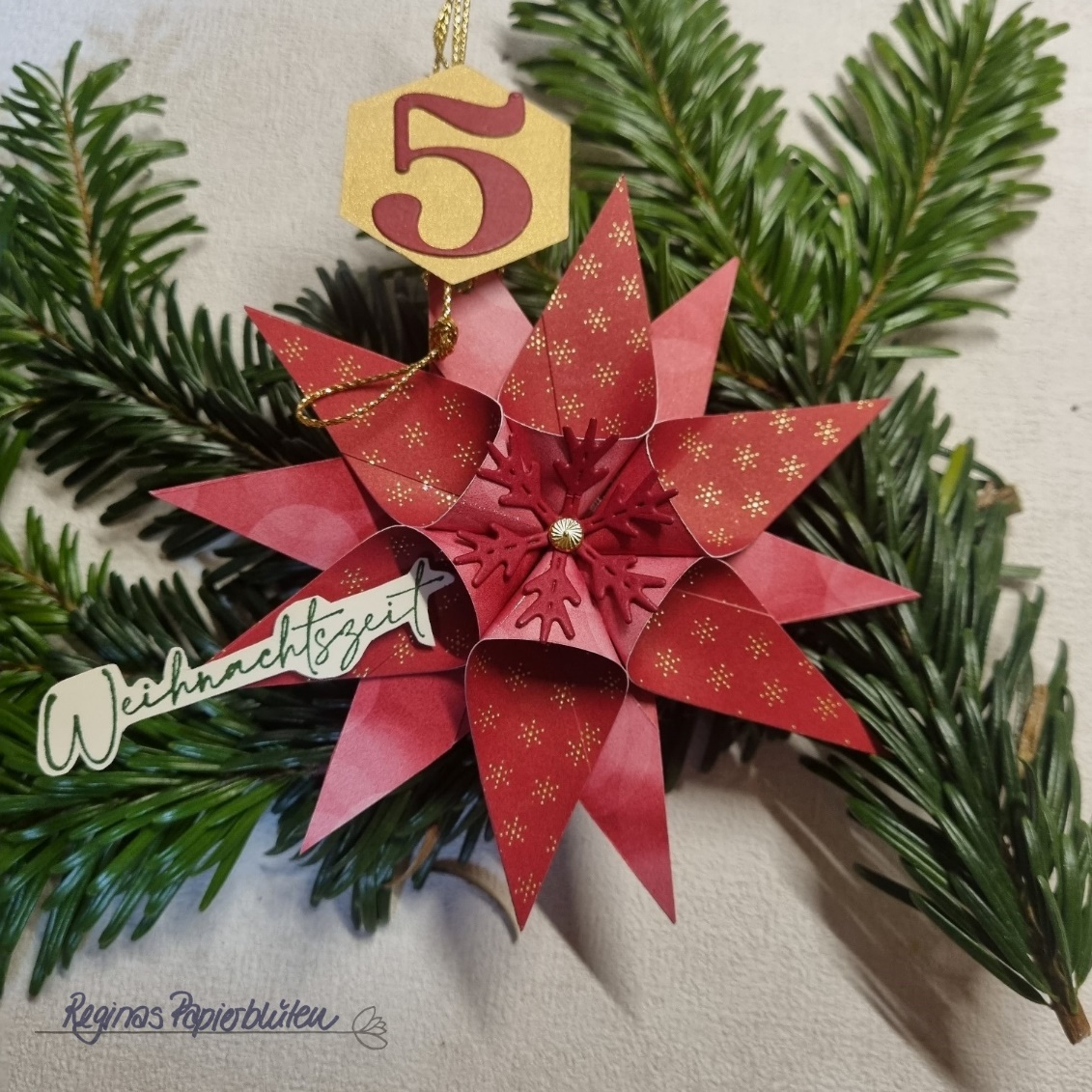 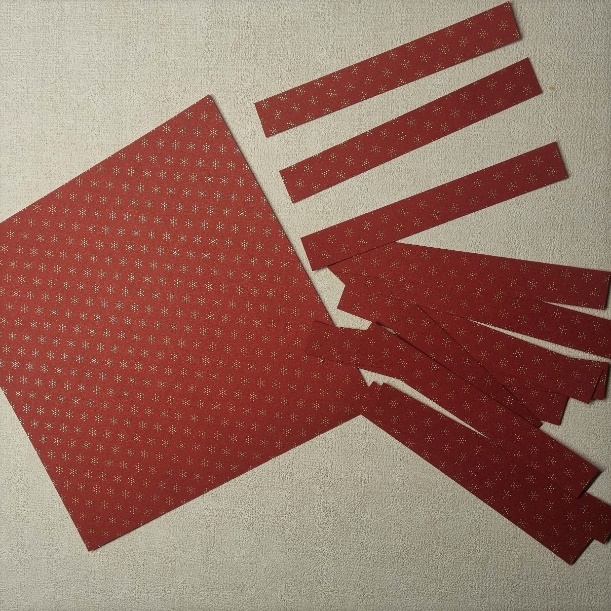 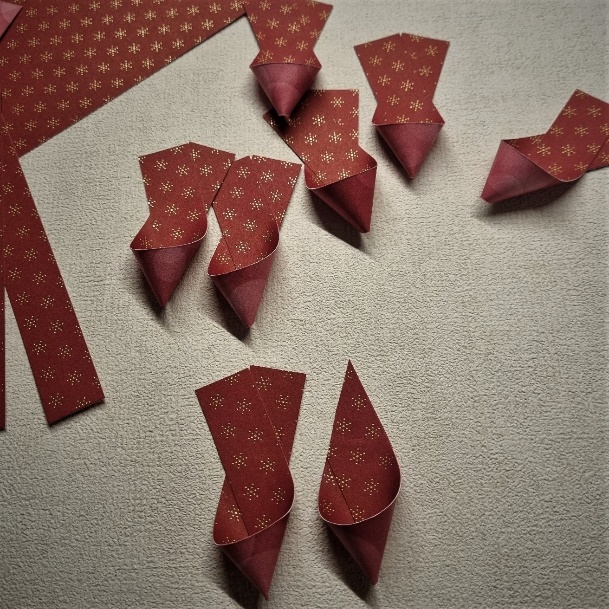 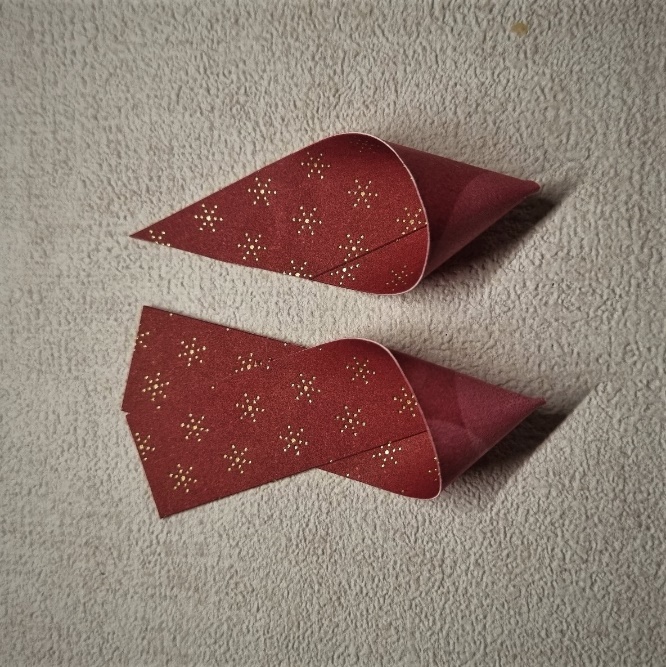 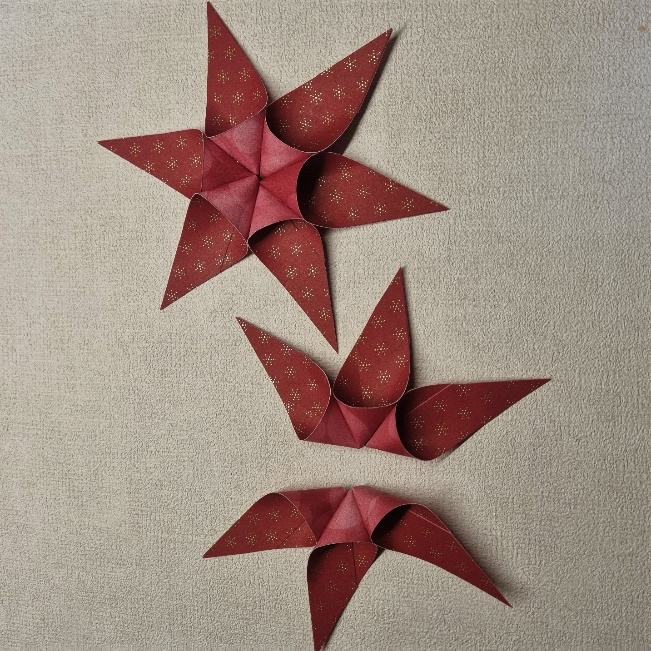 Material: Designpapier, alte Buchseiten, festeres Geschenkpapier:12 Streifen davon2 x 11 cm langAccessoires zur DekoJeden Papierstreifen so legen, dass eine kleine Spitze Tüte entsteht und zusammenkleben. (Bild)Überstehende Enden spitz abschneiden. Danach werden 6 „Tüten“ miteinander – Seite an Seite – verklebt. Die weiteren 6 „Tüten“ ebenso, Beide Sterne werden jetzt Rücken an Rücken leicht versetzt aneinander verklebt.Jetzt noch nach Wunsch dekorieren. Geschafft.